Установка емкости ул.Почтовая д.Ганьково у дома №14А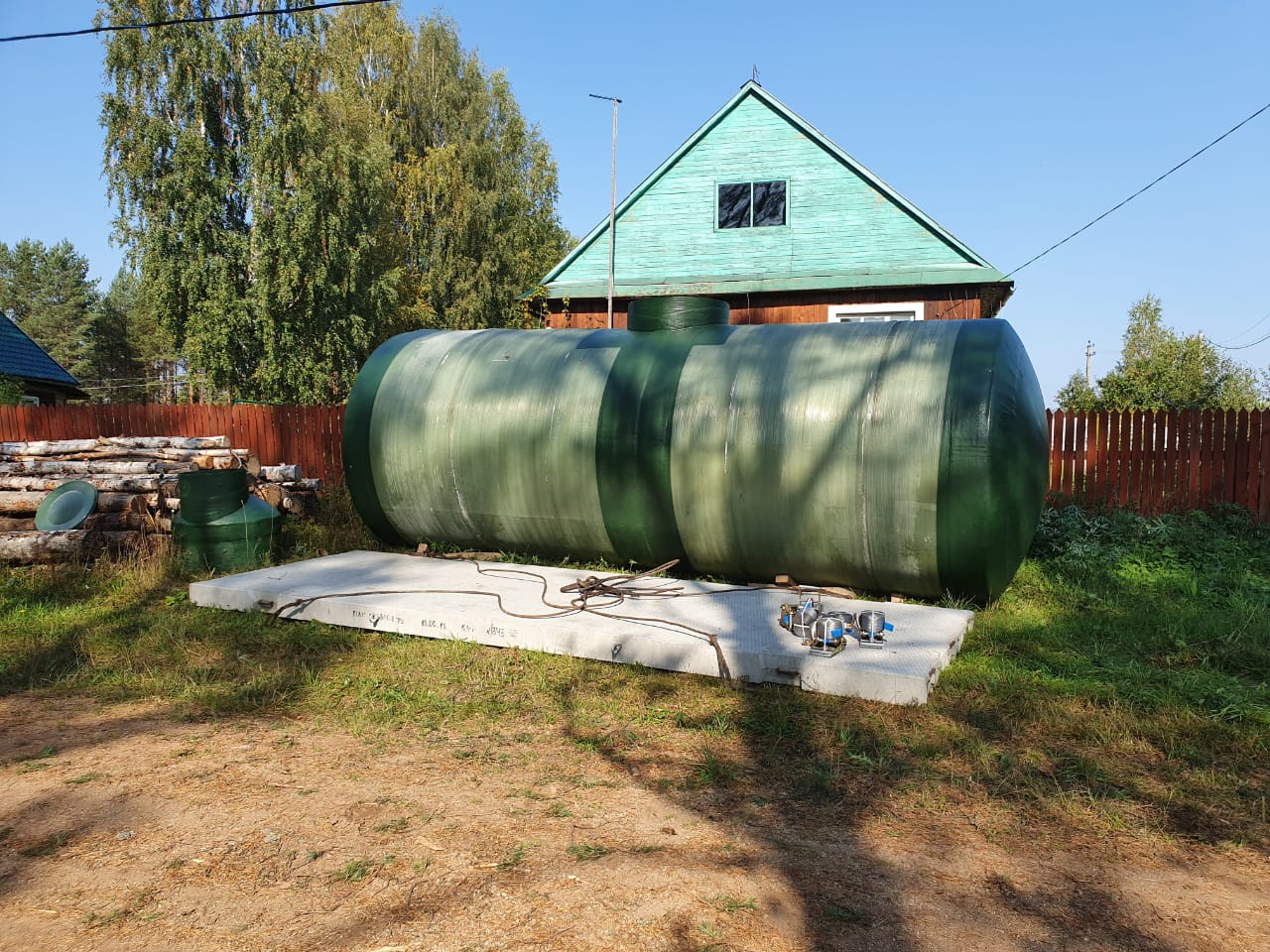 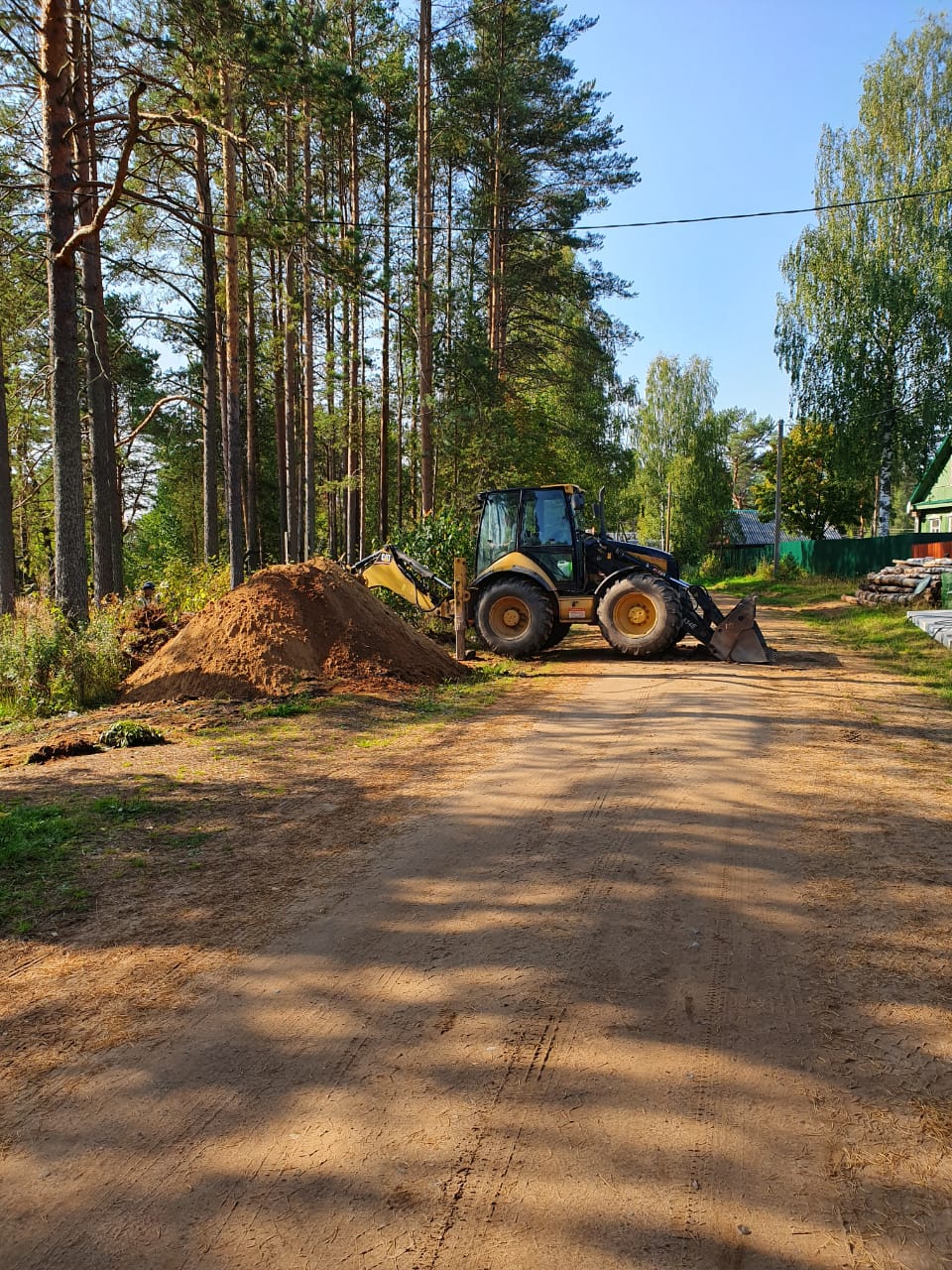 